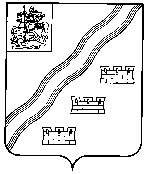 СОВЕТ ДЕПУТАТОВНАРО-ФОМИНСКОГО ГОРОДСКОГО ОКРУГАМОСКОВСКОЙ ОБЛАСТИРЕШЕНИЕот ______________ №__________г. Наро-ФоминскПРОЕКТО внесении изменений в решение Совета депутатов Наро-Фоминского городского округа Московской области от 14.11.2017 № 16/7 «Об установлении налога на имущество физических лиц на территории Наро-Фоминского городского округа»В соответствии со статьей 406 Налогового кодекса Российской Федерации, Федеральным законом от 06.10.2003 № 131-ФЗ «Об общих принципах организации местного самоуправления в Российской Федерации», руководствуясь Уставом Наро-Фоминского городского округа Московской области, Совет депутатов Наро-Фоминского городского округа Московской области решил:1. Внести в решение Совета депутатов Наро-Фоминского городского округа Московской области от 14.11.2017 № 16/7 «Об установлении налога на имущество физических лиц на территории Наро-Фоминского городского округа», следующие изменения:1) подпункт 4 пункта 8.1 изложить в следующей редакции: «4) единых недвижимых комплексов, в состав которых входит хотя бы один жилой дом, - 0,3 процента»;2) в подпункте 6 пункта 8.1 слова «, предоставленных» и «, дачного» исключить.2. Опубликовать настоящее решение в периодическом печатном издании газете «Основа» и сетевом издании «Официальный сайт органов местного самоуправления Наро-Фоминского городского округа» в информационно-телекоммуникационной сети Интернет.Настоящее решение вступает в силу с момента опубликования и применяется к правоотношениям, возникшим с 01.01.2018.СОГЛАСОВАНО:Первый заместитель Главы АдминистрацииНаро-Фоминского городского округа						    В.И. ШиршовЗаместитель Главы АдминистрацииНаро-Фоминского городского округа 						М.Р. ЯнковскийНачальник Финансового управленияАдминистрации Наро-Фоминского городского округа									          Н.К. ГорнПредседатель Комитета по экономике Администрации Наро-Фоминского городского округа									   К.Н. СоловьёвПредседатель Комитета по управлениюимуществом АдминистрацииНаро-Фоминского городского округа						   А.В. КовалькоНачальник отдела по работе со СМИ и интернет-коммуникациям Управления по территориальной и информационной политикеАдминистрации Наро-Фоминского городского округа									  И.Н. НикитинаНачальник договорно-правового отделаАдминистрации Наро-Фоминского городского округа				         А.В. РекуцНачальник юридического отделаКомитета по управлению имуществом Администрации Наро-Фоминского городского округа				       Е.В. ЮрьеваИсп. Левакова Н.Н.8(496) 343-21-35Глава Наро-Фоминского городского округаПредседатель Совета депутатов Наро-Фоминскогогородского округа Р.Л. ШамнэА.С. Шкурков